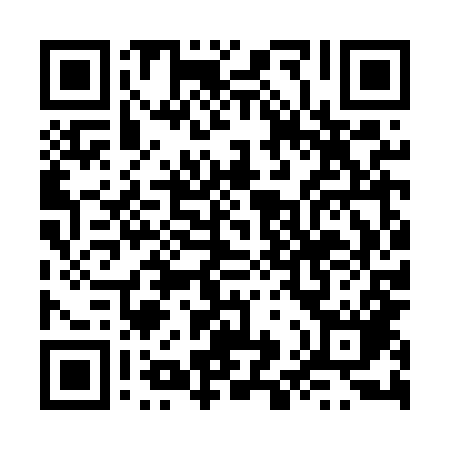 Prayer times for Jablonowo Pomorskie, PolandWed 1 May 2024 - Fri 31 May 2024High Latitude Method: Angle Based RulePrayer Calculation Method: Muslim World LeagueAsar Calculation Method: HanafiPrayer times provided by https://www.salahtimes.comDateDayFajrSunriseDhuhrAsrMaghribIsha1Wed2:285:0812:405:508:1410:452Thu2:275:0612:405:518:1510:463Fri2:265:0412:405:528:1710:464Sat2:255:0212:405:538:1910:475Sun2:245:0012:405:548:2110:486Mon2:244:5912:405:558:2210:497Tue2:234:5712:405:568:2410:498Wed2:224:5512:405:578:2610:509Thu2:214:5312:405:588:2810:5110Fri2:214:5112:405:598:2910:5111Sat2:204:4912:406:008:3110:5212Sun2:194:4812:406:018:3310:5313Mon2:184:4612:406:028:3410:5414Tue2:184:4412:406:038:3610:5415Wed2:174:4312:406:048:3810:5516Thu2:174:4112:406:058:3910:5617Fri2:164:4012:406:068:4110:5618Sat2:154:3812:406:078:4210:5719Sun2:154:3712:406:088:4410:5820Mon2:144:3512:406:098:4510:5921Tue2:144:3412:406:108:4710:5922Wed2:134:3212:406:108:4811:0023Thu2:134:3112:406:118:5011:0124Fri2:124:3012:406:128:5111:0125Sat2:124:2912:406:138:5311:0226Sun2:114:2712:406:148:5411:0327Mon2:114:2612:416:158:5611:0328Tue2:114:2512:416:158:5711:0429Wed2:104:2412:416:168:5811:0530Thu2:104:2312:416:178:5911:0531Fri2:104:2212:416:189:0111:06